АКТ № 04ПЛАНОВОЙ ПРОВЕРКИг. Грозный								                  «26» мая 2021 г.В соответствии со ст. 99 Федерального закона от 05 апреля 2013 года 
№ 44-ФЗ «О контрактной системе в сфере закупок товаров, работ, услуг для обеспечения государственных и муниципальных нужд», решением 
Совета депутатов города Грозного от 20 ноября 2014 года №68 «О порядке осуществления контроля в сфере закупок», распоряжением Мэрии города Грозного от 30 ноября 2020 года №1798 «О проведении плановой проверки в отношении префектуры Шейх-Мансуровского г. Грозного» инспекцией отдела тарифов, цен, муниципального заказа и контроля в сфере закупок Мэрии города Грозного проведена плановая проверка соблюдения законодательства Российской Федерации и иных нормативных правовых актов о контрактной системе в сфере закупок товаров, работ, услуг для обеспечения государственных и муниципальных нужд, в присутствии представителей префектуры Шейх-Мансуровского г. Грозного (далее – субъект контроля), в составе:Руководитель инспекции:- Аппазов Хасейн Рамазанович, директор департамента финансового учета и муниципального заказа Мэрии города Грозного, номер служебного удостоверения - 083.Член инспекции:- Межиев Сайд-Али Абдуллаевич, начальник отдела тарифов, цен, муниципального заказа и контроля в сфере закупок департамента финансового учета и муниципального заказа Мэрии города Грозного, номер служебного удостоверения – 373;Цель проведения плановой проверки – предупреждение и выявление нарушений законодательства Российской Федерации и иных нормативных правовых актов о контрактной системе в сфере закупок товаров, работ, услуг для обеспечения государственных и муниципальных нужд. Предмет проведения плановой (внеплановой) проверки – соблюдение заказчиком, контрактной службой, контрактным управляющим, комиссией по осуществлению закупок и ее членами, уполномоченным органом, уполномоченным учреждением, специализированной организацией, выполняющей отдельные полномочия в рамках осуществления закупок для обеспечения муниципальных нужд требований законодательства 
Российской Федерации и иных нормативных правовых актов Российской Федерации о контрактной системе в сфере закупок товаров, работ, услуг для обеспечения государственных и муниципальных нужд.Данные о субъекте контроля:1. Полное наименование: Префектура Шейх-Мансуровского района                    г. Грозного.2. Сокращенное наименование: Префектура Шейх-Мансуровского района                    г. Грозного.3. Юридический адрес: 364904, Чеченская Республика, г. Грозный,                    ул. им. А.Х. Башаева, д. 2.4. ИНН: 2014261817.5. Фактический адрес: 364904, Чеченская Республика, г. Грозный,                    ул. им. А.Х. Башаева, д. 2.6. Контактный телефон: 8 (8712) 26-21-23.7. Руководитель: И.о. префекта Сааев Ильяс Рамзанович.Плановая проверка проводилась в период с «04» мая 2021 года по 
«24» мая 2021 года, в присутствии контрактного управляющего.Проверяемый период: с 01.01.2020г. по 04.05.2021г.Для проведения плановой проверки субъектом контроля представлены следующие документы:1. Документы, определяющие работу контрактного управляющего: - Приказ от 10.03.2020 г. № 20-п «О назначении должностного лица, ответственного за осуществление закупок (контрактного управляющего)»;2. Документы осуществления закупки у единственного поставщика (подрядчика, исполнителя) на основании п. 4, ч.1 ст. 93 Закона № 44-ФЗ - реестр контрактов.За проверяемый период субъектом контроля осуществлены закупки
(с 01.01.2020 г. по 31.12.2020 г.):1. Осуществлено закупок в количестве-26;2. Определение поставщиков (подрядчиков, исполнителей) путём проведения аукциона в электронной форме – 4 процедуры, заключено 4 муниципальных контрактов на общую сумму 2 297 500 руб. 00 коп.;3. Определение поставщиков (подрядчиков, исполнителей) путём запроса котировок – 0 процедур.4. Закупки у единственного поставщика (подрядчика, исполнителя) на основании пункта 4, ч. 1 ст. 93 Закона № 44-ФЗ – заключено 22 договоров на общую сумму 1 770 714 руб. 90 коп.За проверяемый период субъектом контроля осуществлены закупки
(с 01.01.2021 г. по 04.05.2021 г.):1. Осуществлено закупок в количестве - 14;2. Определение поставщиков (подрядчиков, исполнителей) путём проведения аукциона в электронной форме – 0 процедур.3. Определение поставщиков (подрядчиков, исполнителей) путём запроса котировок – 0 процедур.4. Закупки у единственного поставщика (подрядчика, исполнителя) на основании пункта 4, ч. 1 ст. 93 Закона № 44-ФЗ – заключено 14 договоров на общую сумму 1 518 506 руб. 16 коп.В результате проведенной плановой проверки установлено:1. Определение поставщиков (подрядчиков, исполнителей) путём проведения аукциона в электронной форме (с 01.01.2020 г. по 31.12.2020 г.):За проверяемый период заказчиком проведены 4 процедуры по определению поставщиков (подрядчиков, исполнителей) путём проведения аукциона в электронной форме на сумму 2 297 500 руб. 00 коп.Нарушений по данным процедурам не выявлено. 2. Осуществление закупки у единственного поставщика (подрядчика, исполнителя) на основании п. 4, ч. 1 ст. 93 Закона № 44-ФЗ (с 01.01.2020 г. по 31.12.2020 г.):Заключено 22 договоров с единственным поставщиком без осуществления конкурентных способов закупок, на основании п. 4, ч.1 ст. 93 Федерального закона от 05.04.2013 № 44-ФЗ на сумму 1 770 714 руб. 90 коп.Нарушений по данным процедурам не выявлено. 3. Осуществление закупки у единственного поставщика (подрядчика, исполнителя) на основании п. 4, ч.1 ст. 93 Закона № 44-ФЗ (с 01.01.2021 г. по 04.05.2021 г.):Заключен 14 договоров с единственным поставщиком без осуществления конкурентных способов закупок, на основании п. 4, ч.1 ст. 93 Федерального закона от 05.04.2013 № 44-ФЗ на сумму 1 518 506 руб. 16 коп.Нарушений по данным процедурам не выявлено. ЗАКЛЮЧЕНИЕНа основании вышеизложенного инспекция пришла к следующим выводам:1. За проверяемый период заказчиком не допущены нарушения Федерального закона от 05.04.2013 № 44-ФЗ.С актом проверки ознакомлен(ы):Представитель (ли)субъекта контроля        ________________/_____________________                                                  (подпись)                        (ФИО)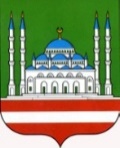 МЭРИЯ  ГОРОДА  ГРОЗНОГОпроспект им. Х.А. Исаева, 99/20,г. Грозный, Чеченская Республика, 364051,Тел./факс: (8712) 22-20-82, 22-25-87e-mail: grozmer@mail.ruОКПО 45274858, ОГРН 1022002551207ИНН/КПП 2014000452/201401001СОЬЛЖА-ГIАЛИН МЭРИХ.А. Исаевн цIарах пр., 99/20,Соьлжа-ГIала, Нохчийн Республика, 364051, Тел./факс: (8712) 22-20-82, 22-25-87,e-mail: grozmer@mail.ruОКПО 45274858, ОГРН 1022002551207ИНН/КПП 2014000452/201401001_______________№_______________на №____________ от _____________Руководитель  инспекции:__________________Аппазов Х.Р.Член инспекции:                (подпись)_________________Межиев С-А.А.              (подпись)